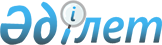 О бюджете Колутонского сельского округа на 2023-2025 годыРешение Астраханского районного маслихата Акмолинской области от 23 декабря 2022 года № 7С-35-6.
      В соответствии с пунктом 2 статьи 9-1 Бюджетного кодекса Республики Казахстан, подпунктом 1) пункта 1 статьи 6 Закона Республики Казахстан "О местном государственном управлении и самоуправлении в Республике Казахстан", Астраханский районный маслихат РЕШИЛ:
      1. Утвердить бюджет Колутонского сельского округа на 2023 – 2025 годы, согласно приложениям 1, 2 и 3 соответственно, в том числе на 2023 год в следующих объемах:
      1) доходы – 79397,8 тысяч тенге, в том числе:
      налоговые поступления – 1784,0 тысяч тенге;
      неналоговые поступления – 0,0 тысяч тенге;
      поступления от продажи основного капитала – 0,0 тысяч тенге;
      поступления трансфертов – 77613,8 тысяч тенге;
      2) затраты – 79814,5 тысяч тенге;
      3) чистое бюджетное кредитование – 0,0 тысяч тенге:
      бюджетные кредиты - 0,0 тысяч тенге;
      погашение бюджетных кредитов - 0,0 тысяч тенге;
      4) сальдо по операциям с финансовыми активами – 0,0 тысяч тенге:
      приобретение финансовых активов – 0,0 тысяч тенге;
      поступления от продажи финансовых активов государства – 0,0 тысяч тенге;
      5) дефицит (профицит) бюджета – -416,7 тысяч тенге;
      6) финансирование дефицита (использование профицита) бюджета – 416,7 тысяч тенге.
      Сноска. Пункт 1 - в редакции решения Астраханского районного маслихата Акмолинской области от 01.12.2023 № 8С-12-7 (вводится в действие с 01.01.2023).


      2. Учесть, что в объеме бюджета Колутонского сельского округа на 2023 год предусмотрены бюджетные субвенции, передаваемые из районного бюджета в бюджет сельского округа в сумме 27626 тысяч тенге.
      3. Учесть, что в объеме бюджета Колутонского сельского округа на 2023 год предусмотрены целевые текущие трансферты:
      из районного бюджета в общей сумме 7000 тысяч тенге, из них: 1000 тысяч тенге на капитальные расходы государственного органа, 6000 тысяч тенге на текущий ремонт административного здания.
      4. Утвердить перечень бюджетных программ, не подлежащих секвестру в процессе исполнения бюджета Колутонского сельского округа на 2023 год, согласно приложению 4.
      5. Настоящее решение вводится в действие с 1 января 2023 года. Бюджет Колутонского сельского округа на 2023 год
      Сноска. Приложение 1 - в редакции решения Астраханского районного маслихата Акмолинской области от 01.12.2023 № 8С-12-7 (вводится в действие с 01.01.2023). Бюджет Колутонского сельского округа на 2024 год Бюджет Колутонского сельского округа на 2025 год Перечень бюджетных программ, не подлежащих секвестру в процессе исполнения бюджета Колутонского селького округа на 2023 год
					© 2012. РГП на ПХВ «Институт законодательства и правовой информации Республики Казахстан» Министерства юстиции Республики Казахстан
				
      Секретарь Астраханского районного маслихата

М.Қожахмет
Приложение 1 к решению
Астраханского районного
маслихата от 23 декабря
2022 года № 7С-35-6
Категория
Категория
Категория
Категория
Сумма, тысяч тенге
Класс
Класс
Класс
Сумма, тысяч тенге
Подкласс
Подкласс
Сумма, тысяч тенге
Наименование
Сумма, тысяч тенге
I. ДОХОДЫ
79397,8
1
Налоговые поступления
1784,0
01
Подоходный налог 
289,7
2
Индивидуальный подоходный налог
289,7
04
Налоги на собственность
1217,7
1
Налоги на имущество
50,0
3
Земельный налог
28,7
4
Налог на транспортные средства
1139,0
05
Внутренние налоги на товары, работы и услуги
276,6
3
Поступления за использование природных и других ресурсов
276,6
4
Поступления трансфертов
77613,8
02
Трансферты из вышестоящих органов государственного управления
77613,8
3
Трансферты из районного (города областного значения) бюджета
77613,8
Функциональная группа
Функциональная группа
Функциональная группа
Функциональная группа
Сумма, тысяч тенге
Администратор бюджетных программ
Администратор бюджетных программ
Администратор бюджетных программ
Сумма, тысяч тенге
Программа
Программа
Сумма, тысяч тенге
Наименование
Сумма, тысяч тенге
II. ЗАТРАТЫ
79814,5
01
Государственные услуги общего характера
35947,9
124
Аппарат акима города районного значения, села, поселка, сельского округа
35947,9
001
Услуги по обеспечению деятельности акима города районного значения, села, поселка, сельского округа
35296,0
022
Капитальные расходы государственного органа
651,9
06
Социальная помощь и социальное обеспечение
1851,3
124
Аппарат акима города районного значения, села, поселка, сельского округа
1851,3
003
Оказание социальной помощи нуждающимся гражданам на дому
1851,3
07
Жилищно-коммунальное хозяйство
349,0
124
Аппарат акима города районного значения, села, поселка, сельского округа
349,0
011
Благоустройство и озеленение населенных пунктов
349,0
12
Транспорт и коммуникации 
41579,6
124
Аппарат акима города районного значения, села, поселка, сельского округа
41579,6
013
Обеспечение функционирования автомобильных дорог в городах районного значения, селах, поселках, сельских округах
1000,0
045
Капитальный и средний ремонт автомобильных дорог в городах районного значения, селах, поселках, сельских округах
40579,6
15
Трансферты
86,7
124
Аппарат акима города районного значения, села, поселка, сельского округа
86,7
044
Возврат сумм неиспользованных (недоиспользованных) целевых трансфертов, выделенных из республиканского бюджета за счет целевого трансферта из Национального фонда Республики Казахстан
86,6
048
Возврат неиспользованных (недоиспользованных) целевых трансфертов
0,1
III. Чистое бюджетное кредитование
0,0
Бюджетные кредиты
0,0
Погашение бюджетных кредитов
0,0
IV. Сальдо по операциям с финансовыми активами
0,0
Приобретение финансовых активов
0,0
Поступления от продажи финансовых активов государства
0,0
V. Дефицит (профицит) бюджета
-416,7
VI. Финансирование дефицита (использование профицита) бюджета
416,7Приложение 2 к решению
Астраханского районного
маслихата от 23 декабря
2022 года № 7С-35-6
Категория
Категория
Категория
Категория
Сумма, тысяч тенге
Класс
Класс
Класс
Сумма, тысяч тенге
Подкласс
Подкласс
Сумма, тысяч тенге
Наименование
Сумма, тысяч тенге
I. ДОХОДЫ
31290
1
Налоговые поступления
1857
01
Подоходный налог 
109
2
Индивидуальный подоходный налог
109
04
Налоги на собственность
1734
1
Налоги на имущество
94
3
Земельный налог
283
4
Налог на транспортные средства
1357
05
Внутренние налоги на товары, работы и услуги
14
3
Поступления за использование природных и других ресурсов
14
4
Поступления трансфертов
29433
02
Трансферты из вышестоящих органов государственного управления
29433
3
Трансферты из районного (города областного значения) бюджета
29433
Функциональная группа
Функциональная группа
Функциональная группа
Функциональная группа
Сумма, тысяч тенге
Администратор бюджетных программ
Администратор бюджетных программ
Администратор бюджетных программ
Сумма, тысяч тенге
Программа
Программа
Сумма, тысяч тенге
Наименование
Сумма, тысяч тенге
II. ЗАТРАТЫ
31290
01
Государственные услуги общего характера
28206
124
Аппарат акима города районного значения, села, поселка, сельского округа
28206
001
Услуги по обеспечению деятельности акима города районного значения, села, поселка, сельского округа
28206
06
Социальная помощь и социальное обеспечение
2014
124
Аппарат акима города районного значения, села, поселка, сельского округа
2014
003
Оказание социальной помощи нуждающимся гражданам на дому
2014
12
Транспорт и коммуникации 
1070
124
Аппарат акима города районного значения, села, поселка, сельского округа
1070
013
Обеспечение функционирования автомобильных дорог в городах районного значения, селах, поселках, сельских округах
1070
III.Чистое бюджетное кредитование
0
Бюджетные кредиты
0
Погашение бюджетных кредитов
0
IV. Сальдо по операциям с финансовыми активами
0
Приобретение финансовых активов
0
Поступления от продажи финансовых активов государства
0
V. Дефицит (профицит) бюджета
0
VI. Финансирование дефицита (использование профицита) бюджета
0Приложение 3 к решению
Астраханского районного
маслихата от 23 декабря
2022 года № 7С-35-6
Категория
Категория
Категория
Категория
Сумма,
тысяч тенге
Класс
Класс
Класс
Сумма,
тысяч тенге
Подкласс
Подкласс
Сумма,
тысяч тенге
Наименование
Сумма,
тысяч тенге
I. ДОХОДЫ
33834
1
Налоговые поступления
1957
01
Подоходный налог 
115
2
Индивидуальный подоходный налог
115
04
Налоги на собственность
1828
1
Налоги на имущество
99
3
Земельный налог
298
4
Налог на транспортные средства
1431
05
Внутренние налоги на товары, работы и услуги
14
3
Поступления за использование природных и других ресурсов
14
4
Поступления трансфертов
31877
02
Трансферты из вышестоящих органов государственного управления
31877
3
Трансферты из районного (города областного значения) бюджета
31877
Функциональная группа
Функциональная группа
Функциональная группа
Функциональная группа
Сумма, тысяч тенге
Администратор бюджетных программ
Администратор бюджетных программ
Администратор бюджетных программ
Сумма, тысяч тенге
Программа
Программа
Сумма, тысяч тенге
Наименование
Сумма, тысяч тенге
II. ЗАТРАТЫ
33834
01
Государственные услуги общего характера
30675
124
Аппарат акима города районного значения, села, поселка, сельского округа
30675
001
Услуги по обеспечению деятельности акима города районного значения, села, поселка, сельского округа
30675
06
Социальная помощь и социальное обеспечение
2014
124
Аппарат акима города районного значения, села, поселка, сельского округа
2014
003
Оказание социальной помощи нуждающимся гражданам на дому
2014
12
Транспорт и коммуникации 
1145
124
Аппарат акима города районного значения, села, поселка, сельского округа
1145
013
Обеспечение функционирования автомобильных дорог в городах районного значения, селах, поселках, сельских округах
1145
III.Чистое бюджетное кредитование
0
Бюджетные кредиты
0
Погашение бюджетных кредитов
0
IV. Сальдо по операциям с финансовыми активами
0
Приобретение финансовых активов
0
Поступления от продажи финансовых активов государства
0
V. Дефицит (профицит) бюджета
0
VI. Финансирование дефицита (использование профицита) бюджета
0Приложение 4 к решению
Астраханского районного
маслихата от 23 декабря
2022 года № 7С-35-6
Наименование
Здравоохранение
Организация в экстренных случаях доставки тяжелобольных людей до ближайшей организации здравоохранения, оказывающей врачебную помощь